İADELİ TAAHHÜTLÜ TEBLİGATŞÜPHELİ FADEYE DAVET YAZISI     09.01.2020Sayın Ali ALİİktisadi ve İdari Bilimler Fakültesiİşletme Bölümü Öğrencisi	Dekanlık Makamının 07.01.2020 tarih ve E.12 sayılı yazısı ile 06.01.2020 Pazartesi günü öğrenci bloğu birinci kat 105 numaralı salonda yapılan İşletme Bölümü Denetim Dersi dönem sonu sınavında kopya çektiğiniz iddiasıyla hakkınızda açılan soruşturmayı yapmakla görevlendirildim. 	Olayla ilgili olarak ifade vermek üzere 12.01.2020 Perşembe günü saat 15.00’da Dekanlık binası 3. kat 302 numaralı çalışma odamda hazır bulunmanız gerekmektedir.	Bilgilerini ve gereğini rica ederim.										Doç. Dr. T. T										Soruşturmacı										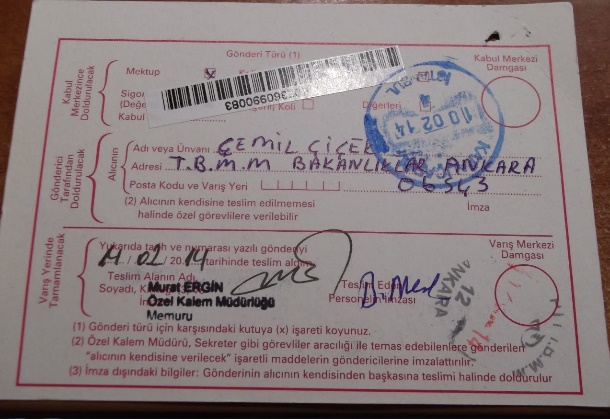 